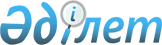 О внесении изменений и дополнений в приказ Министра транспорта и коммуникаций Республики Казахстан от 27 октября 2011 года № 651 "Об утверждении Правил открытия и закрытия аэропортов для обеспечения международных полетов воздушных судов"Приказ Министра по инвестициям и развитию Республики Казахстан от 27 ноября 2015 года № 1115. Зарегистрирован в Министерстве юстиции Республики Казахстан 28 декабря 2015 года № 12583

      В соответствии с пунктом 1 статьи 43-1 Закона Республики Казахстан от 24 марта 1998 «О нормативных правовых актах» ПРИКАЗЫВАЮ:



      1. Внести в приказ Министра транспорта и коммуникаций Республики Казахстан от 27 октября 2011 года № 651 «Об утверждении Правил открытия и закрытия аэропортов для обеспечения международных полетов воздушных судов» (зарегистрированный в Реестре государственной регистрации нормативных правовых актов за № 7313, опубликованный 5 мая 2012 года в газете «Казахстанская правда» № 128-129 (26947-26948)) следующие изменения и дополнения:



      в название приказа вносится изменение на государственном языке, текст на русском не меняется; 



      в пункт 1 приказа вносится изменение на государственном языке, текст на русском не меняется; 



      в Правилах открытия и закрытия аэропортов для обеспечения международных полетов воздушных судов, утвержденных указанным приказом:



      в название Правил вносится изменение на государственном языке, текст на русском не меняется; 



      в пункт 1 Правил вносится изменение на государственном языке, текст на русском не меняется; 



      пункт 2 изложить в новой редакции:

      «2. Основные термины и определения, используемые в настоящих Правилах:

      1) уполномоченный орган в сфере гражданской авиации - центральный исполнительный орган, осуществляющий руководство в области использования воздушного пространства Республики Казахстан и деятельности гражданской и экспериментальной авиации;

      2) авиационный хаб - авиатранспортный узловой аэропорт, имеющий необходимую инфраструктуру для организации стыковочных рейсов, который используется авиакомпаниями как промежуточный пункт для доставки пассажиров, багажа, почты и грузов к месту назначения;

      3) аэровокзал - комплекс сооружений, предназначенный для обслуживания пассажиров в период регистрации, досмотра, комплектования и накопления по авиарейсам, осуществления таможенного, пограничного и санитарно-карантинного контроля;

      4) контролируемая зона аэропорта - рабочая площадь аэропорта, аэродрома, объектов аэронавигационного обеспечения полетов и прилегающая к ним территория, служебные здания, строения, склады, доступ в которые контролируется службой авиационной безопасности;

      5) минимум аэродрома - минимально допустимые значения видимости на взлетно-посадочной полосе и высота нижней границы облаков (или высота принятия решения), при которых на данном аэродроме разрешается производить взлет и посадку на воздушном судне данного типа; 

      6) зона таможенного контроля – пункты пропуска через таможенную границу Таможенного союза, места таможенного декларирования и проведения иных таможенных операций таможенными органами, а также территории мест и складов временного хранения, таможенных и свободных складов, специальных экономических зон, магазинов беспошлинной торговли;

      7) вынужденная посадка - посадка на аэродроме или вне аэродрома по причинам, не позволяющим выполнить полет согласно плану полета; 

      8) санитарно-карантинный контроль - контроль за санитарно-эпидемиологическим состоянием груза и состоянием здоровья людей при перемещении людей и грузов через государственную границу Республики Казахстан, проводимый в целях недопущения завоза на территорию страны инфекционных и паразитарных заболеваний, а также потенциально опасных для здоровья человека веществ и продукции; 

      9) стерильная зона - часть контролируемой зоны между первым пунктом проверки, досмотра пассажиров, багажа, грузов, ручной клади и воздушным судном, доступ в которые строго контролируется; 

      10) пассажир транзитный - пассажир, который в соответствии с договором международной воздушной перевозки перевозится далее тем же рейсом, которым он прибыл в промежуточный аэропорт; 

      11) пассажир трансферный - пассажир, который в соответствии с договором международной воздушной перевозки доставляется в пункт трансферта одним рейсом, а далее перевозится другим рейсом того же или иного перевозчика; 

      12) технико-эксплуатационное обследование - проверка объектов, сооружений, оборудования и служб аэропорта на соответствие требованиям нормативных документов; 

      13) зона пограничного контроля - часть стерильной зоны между зоной таможенного контроля и воздушным судном, а также воздушные суда эксплуатантов Республики Казахстан доступ в которую проводится по согласованию с Пограничной службой Комитета национальной безопасности Республики Казахстан.»;



      подпункт 3) пункта 3 изложить в следующей редакции: 

      «3) аэровокзал, оснащенный авиакассами, регистрационными стойками, залами регистрации, ожидания, вылета и прилета, санитарно-бытовыми помещениями, в том числе специально оборудованными для инвалидов и маломобильных групп населения (переходы и выходы должны быть доступны и оборудованы пандусами, специализированными лифтами), комнатой матери и ребенка, объектами информационного обслуживания, медицинским пунктом, бюро находок, изолированными и оборудованными системой двойного коридора в соответствии с требованиями, установленными решением Комиссии таможенного союза от 20 мая 2010 года № 259 «О требованиях, применяемых к обустройству системы двойного коридора в местах прибытия товаров на таможенную территорию Таможенного союза и убытия с этой территории», залы «вылет», «прилет», а также «красный» и «зеленый» коридоры в аэропортах, открытых для международных сообщений (полетов), должны быть разделены способом, исключающим наблюдение за лицами, перемещающимися по другому коридору и обозначены на государственном языке государства-члена таможенного союза, русском и английском языках надписями «Таможня» и «Customs», отведенный зал и бизнес-зал для регистрации, оформления и производства досмотра службой авиационной безопасности аэропорта, таможенными, пограничными органами и органами санитарно-карантинного контроля, дислоцированными в аэропорту.

      Аэровокзалы авиационных хабов должны иметь необходимые площади, инфраструктуру и оборудование для обслуживания транзитных пассажиров и их багажа;»;



      в пункт 4 Правил вносится изменение на государственном языке, текст на русском не меняется; 



      в пункт 7 Правил вносится изменение на государственном языке, текст на русском не меняется; 



      пункт 10 изложить в следующей редакции:

      «10. Аэропорты, обслуживающие внутренние рейсы, могут быть допущены к обслуживанию международных полетов, связанных с выполнением технических, вынужденных посадок и гуманитарных рейсов, а также с выполнением государственных задач, путем выдачи уполномоченным органом в сфере гражданской авиации временных разрешений на прием, выпуск и обслуживание гражданских воздушных судов, выполняющих международные полеты из аэропортов (в аэропорты), не допущенных к обеспечению международных рейсов.»; 



      в подпункт 2) пункта 11 Правил вносится изменение на государственном языке, текст на русском не меняется; 



      в пункт 12 Правил вносится изменение на государственном языке, текст на русском не меняется; 



      2. Комитету гражданской авиации Министерства по инвестициям и развитию Республики Казахстан (Сейдахметов Б.К.) обеспечить:

      1) государственную регистрацию настоящего приказа в Министерстве юстиции Республики Казахстан; 

      2) в течение десяти календарных дней после государственной регистрации настоящего приказа в Министерстве юстиции Республики Казахстан направление его копии в печатном и электронном виде на официальное опубликование в периодические печатные издания и информационно-правовую систему «Әділет», а также в Республиканский центр правовой информации для внесения в эталонный контрольный банк нормативных правовых актов Республики Казахстан; 

      3) размещение настоящего приказа на интернет-ресурсе Министерства по инвестициям и развитию Республики Казахстан и на интранет-портале государственных органов; 

      4) в течение десяти рабочих дней после государственной регистрации настоящего приказа в Министерстве юстиции Республики Казахстан представление в Юридический департамент Министерства по инвестициям и развитию Республики Казахстан сведений об исполнении мероприятий, предусмотренных подпунктами 1), 2) и 3) пункта 2 настоящего приказа. 



      3. Контроль за исполнением настоящего приказа возложить на курирующего вице-министра по инвестициям и развитию Республики Казахстан.



      4. Настоящий приказ вводится в действие по истечении десяти календарных дней после дня его первого официального опубликования.      Министр

      по инвестициям и развитию

      Республики Казахстан                       А. Исекешев      «СОГЛАСОВАН»

      Министр здравоохранения 

      и социального развития 

      Республики Казахстан

      _____________ Дуйсенова Т.К.

      7 декабря 2015 года      «СОГЛАСОВАН»

      Министр финансов 

      Республики Казахстан

      _____________ Султанов Б.Т.

      8 декабря 2015 года      «СОГЛАСОВАН»

      Председатель Комитета 

      национальной безопасности 

      Республики Казахстан

      ______________ Абыкаев Н.А.

      «___» _________ 2015 года      «СОГЛАСОВАН»

      Министр национальной экономики

      Республики Казахстан

      _____________ Досаев Е.А.

      10 декабря 2015 года      «СОГЛАСОВАН»

      Министр внутренних дел

      Республики Казахстан

      ____________ Касымов К.Н.

      4 декабря 2015 года
					© 2012. РГП на ПХВ «Институт законодательства и правовой информации Республики Казахстан» Министерства юстиции Республики Казахстан
				